Jane's Fair Isle Tammyby Blue Sheep SoftwareSize: AdultGauge: 24 rows and 24 stitches / 4" in stockinette.Materials:6 sport-weight yarns in the following colors:PurplePastel PinkAquamarinePersian GreenWisteriaPale Sky Blue5 double pointed needles in US size 3, or size to match gauge.Instructions:To knit the tammy hat, work the Hat chart 8 times in the round, using a stranded technique.  For a tighter headband, use needles a size smaller on the ribbing.  When complete, use a needle to thread the 16 remaining stitches with the yarn end, gather, and tie off.  Weave in the loose ends.  The hat can be stretched over a dinner plate for an evenly circular shape when blocking.Hat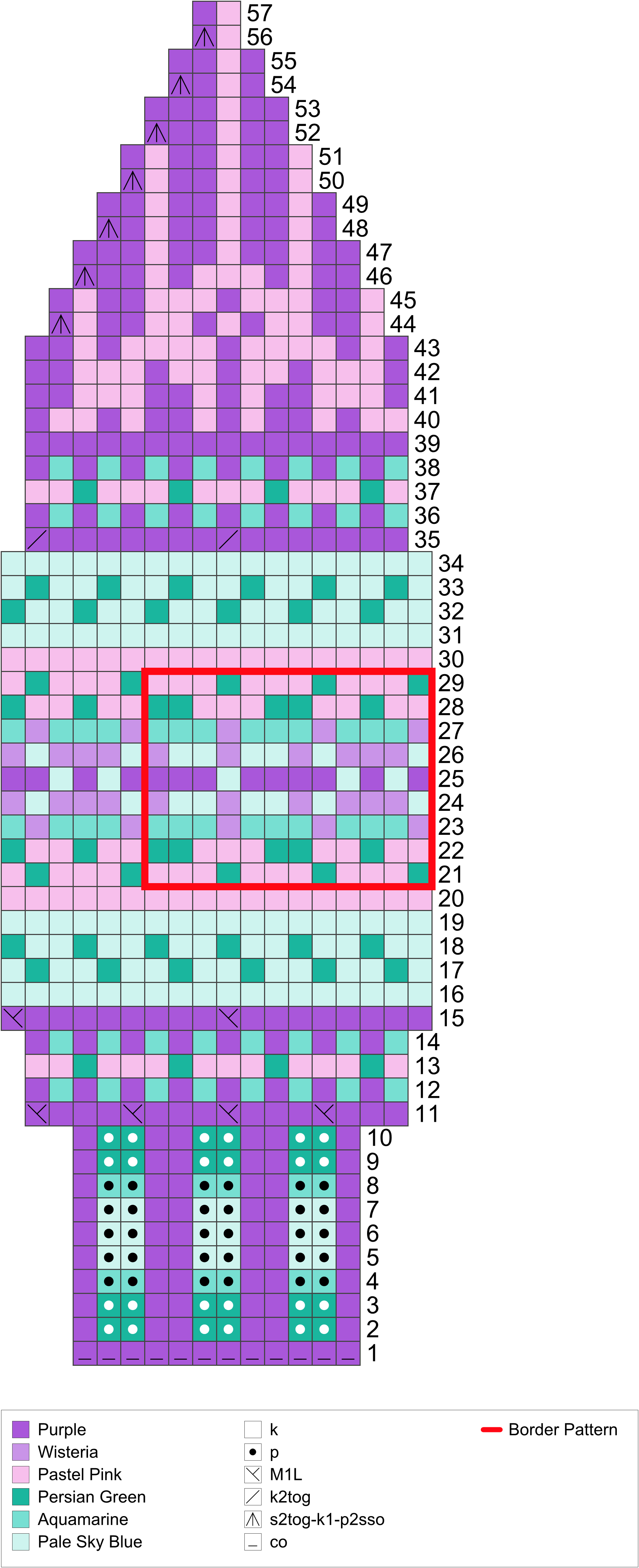 Round 1: Co 12 sts.Rounds 2-10: K1, [p2, k2] twice, p2, k1.Round 11: [K3, M1L] 4 times.Rounds 12-14: K16.Round 15: [K8, M1L] twice.Rounds 16-34: K18.Round 35: [K7, k2tog] twice.Rounds 36-43: K16.Round 44: K13, s2tog-k1-p2sso.Round 45: K14.Round 46: K11, s2tog-k1-p2sso.Round 47: K12.Round 48: K9, s2tog-k1-p2sso.Round 49: K10.Round 50: K7, s2tog-k1-p2sso.Round 51: K8.Round 52: K5, s2tog-k1-p2sso.Round 53: K6.Round 54: K3, s2tog-k1-p2sso.Round 55: K4.Round 56: K1, s2tog-k1-p2sso.Round 57: K2.Stitch GlossarycoCast on the specified number of stitches.kKnit.k2togKnit 2 stitches together.M1LFrom the front, lift the horizontal strand between stitches with the left needle.  Knit through the back loop.pPurl.s2tog-k1-p2ssoSlip 2 stitches together knitwise, knit 1, then pass slipped stitches over.